          Uniwersytet Marii Curie-Skłodowskiej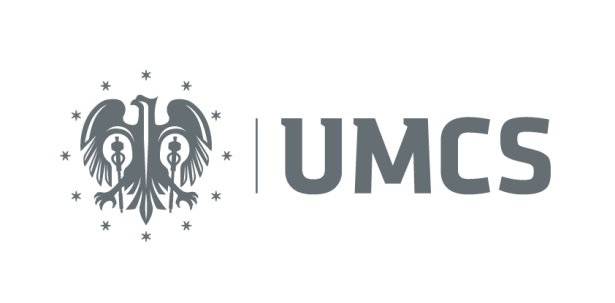 Wydział Politologii i DziennikarstwaKatedra Ruchów Politycznych i Badań EtnicznychOgólnopolska konferencja naukowaBudżet obywatelski/partycypacyjny w Polsce na tle doświadczeń światowych.Wymiar prawny i praktykaLublin 21-22 października 2021 r. KARTA UCZESTNICTWA W KONFERENCJI* – zaznacz znakiem „X” pole poprzedzające datę bądź opcję do wyboruImię i nazwisko:Imię i nazwisko:Imię i nazwisko:Imię i nazwisko:Tytuł lub stopień naukowy:Tytuł lub stopień naukowy:Tytuł lub stopień naukowy:Tytuł lub stopień naukowy:Afiliacja:Afiliacja:Afiliacja:Afiliacja:Tytuł wystąpienia:Tytuł wystąpienia:Tytuł wystąpienia:Tytuł wystąpienia:Streszczenie:Streszczenie:Streszczenie:Streszczenie:Adres do korespondencji: Adres do korespondencji: Adres do korespondencji: Adres do korespondencji: Dane do fakturyDane do fakturyDane do fakturyDane do fakturyNazwa jednostki:Nazwa jednostki:Nazwa jednostki:Nazwa jednostki:Adres jednostki:Adres jednostki:Adres jednostki:Adres jednostki:NIP:NIP:NIP:NIP:Adres do wysłania faktury:Adres do wysłania faktury:Adres do wysłania faktury:Adres do wysłania faktury:Numer telefonu komórkowego: Numer telefonu komórkowego: Numer telefonu komórkowego: Numer telefonu komórkowego: Adres e-mail: Adres e-mail: Adres e-mail: Adres e-mail: Nocleg* (jedna data do wyboru):Nocleg* (jedna data do wyboru):Nocleg* (jedna data do wyboru):Nocleg* (jedna data do wyboru):20/21.10.202121/22.10.2021Wyżywienie wegetariańskie/wegańskie*:Wyżywienie wegetariańskie/wegańskie*:Wyżywienie wegetariańskie/wegańskie*:Wyżywienie wegetariańskie/wegańskie*:TAKNIEWycieczka*:Wycieczka*:Wycieczka*:Wycieczka*:TAKNIEUwagi do organizatorów: Uwagi do organizatorów: Uwagi do organizatorów: Uwagi do organizatorów: 